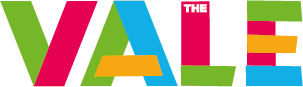 Hello!The Vale is a former textile mill, now a venue for all sorts of creative happenings. We’re delighted you attended our launch weekend. Please take 5 mins to provide us some feedback. We read every word, it’s so important for us and our funders. Where and how did you travel from ( location/and or postcode)?From…………               by foot/bikeFrom …………              by car/taxiFrom………….              by public transport Have you been to The Vale before? Yes, I came to …………………………. ( the event(s) you attended).No, this is my first timeHow did you hear about the launch weekend? Friend/family member Flyer through the door Flyer in a shop/local business I’ve visited The Vale before I work at The Vale Print media -newspaper/magazine The Vale/Global Grooves Facebook The Vale/Global Grooves Twitter The Vale/Global Grooves Instagram Other social media The Vale/Global Grooves website Other website, please tell us whereDid you know The Vale is run by Carnival Arts organisation, Global Grooves? Yes ……………. NoBefore the launch, did you know The Vale is a former textile mill, that produced award winning cloth? Yes                   NoWhy did you decide to attend our launch weekend? Tick all that apply To take part in a workshop To have a look round To support a local venue Because it was free I was invited To work with Global Grooves/The Vale To support an awesome organisation  To see the bands Which events did you attend/see? tick all that apply FRIDAY - Studio sneak peek FRIDAY - Mr Wilson's Second Liners… SATURDAY - Fabric printing SATURDAY - Mask making  SATURDAY - Yarn weaving  SATURDAY –drumming workshop Leon  SATURDAY -dance workshop Adriana  SATURDAY -- Mossley Morris acoustic  SATURDAY - Meet the Artist trail ( SATURDAY - Electro-acoustic SATURDAY - Puppet meet and greet SATURDAY - Honeyfeet   SUNDAY - Fables at the Kitchen table SUNDAY - Incredible Plastic Street Band… SUNDAY - Carnival Ceilidh SUNDAY - Community art workshop  SUNDAY - Vale Sounds CollectivePlease describe The Vale and its new facilities in 3 words.The Vale is a positive thing for the local community/Carnival community. ☺️		😐		😠 agree	 unsure   	 disagreeWhat was your magic moment of the launch weekend? (Something you’ve experienced or observed happening). Tell us about it…What will bring you back to The Vale? Tick all that apply Workshops Live Music Cinema Childrens/family activitiesWhat will bring you back to The Vale? Tick all that apply Workshops Live Music Cinema Childrens/family activities Chance to meet new people Volunteering Any chance I get -  it’s greatWhat activities would you like to see happening at The Vale?Anything else you’d like to say?About you.  gender (female, male, non-binary etc. - please describe in your own words). Type 'prefer not to say' if you wish.ethnicity (type 'prefer not to say' if you wish)Age (type 'prefer not to say' if you wish)Thank you so much for sharing your thoughts and time. Carnival hugs from us to you.